To: MEMBERS OF MAWR COMMUNITY COUNCIL/CYNGOR CYMUNED MAWRIn accordance with the Local Government and Elections (Wales) Act 2021, members are hereby summoned to attend THE ANNUAL MEETING OF MAWR COMMUNITY COUNCIL VIA ZOOM on Tuesday 16th  May 2023 at 7.00 pm.Press & Public are invited to attend via Zoom contact Clerk for passcodeUnder the Public Bodies (Admission to Meetings) Act 1960 (S.1 (7) filming and recording of meetings by the press and the public is not permitted.Join URL: https://us06web.zoom.us/j/7056476463?pwd=LzU4aFZtZGJUdlZOS29HSmQwMXdTZz09AGENDAElection of ChairElection of Vice ChairApologies for AbsenceDeclarations of InterestTo agree change of Finance and Personnel Committee to Finance, Employment, and Policy Committee.To agree formation of a Planning Committee.To agree rename of Health and Safety Committee to Estates and Health and Safety Committee.To agree the terms of reference for committees.To appoint Designated Councillor – Finance (also Chair of Finance, Employment, and Policy Committee)Appointment of Committee Chairs for Planning, and Estates and Health and Safety CommitteesAppointment of Committees – to agree membership of all committees will be all Councillors until more members are co-opted.Appointments to outside bodies – One Voice Wales, Swansea Area Committee To give notice of intention to amend Standing Orders following the receipt of the new Model Standing Orders from One Voice Wales. standing orders and financial regulationsTo review and agree Asset Register as at 16th May 2023.To note renewal date for insurance and timetable for obtaining renewal quotes in respect of all insurable risks including building valuations.To review and agree the Council’s and/or staff subscriptions to other bodies;To agree updates to Council policies, procedures and practices following internal governance reviewTo review and agree the Council’s expenditure incurred under s.137 of the Local Government Act 1972 or the power of well-being.To agree the planned time and date of ordinary meetings of the Council up to and including the next annual meeting of the Council. To agree remuneration for councillors and those with other responsibilitiesTo Review and agree Financial and Operational Risk AssessmentTo Approve List of Regular Monthly Payments for 2022/23*************************************************************************************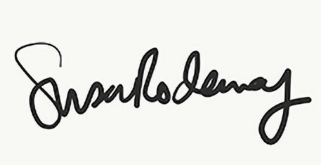 Susan RodawayClerk11/05/2023